Рабочий лист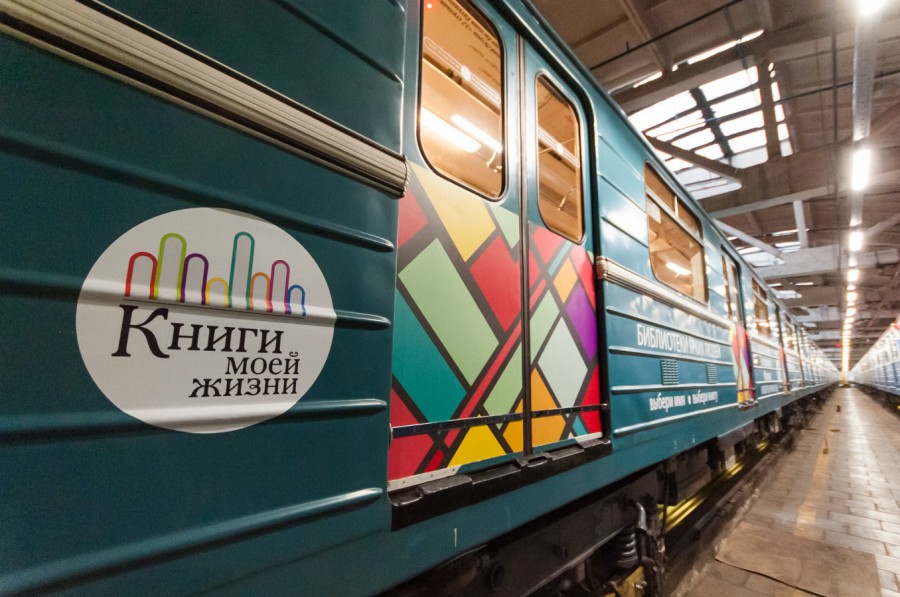 Задание № 1 (станция метро «Достоевская»)Для облицовки пилонов, колонн и стен станции «Достоевская» применены мраморы (месторождения Уфалейское, Каррара, Габбро). Из этих же пород камня исполнена флорентийская мозаика.Сфотографируйте мозаику, укажите стрелками горные породы, применяемые в её составлении.Выясните, где расположены месторождения мраморов, применяемых в облицовке станции «Достоевская». Иллюстрации к каким произведениям Ф.М. Достоевского украшают стены станции? Напишите названия этих произведений.________________________________________________________________________________________________________________________________________________________________________________________________________________________________________________________________________________ Задание № 2 (станция метро «Тверская»)Как станция «Тверская» называлась до 05 ноября 1990 года? Назовите имя писателя, памятник которому установлен в переходе между станциями «Тверская» и «Чеховская».________________________________________________________________________________________________________________________________________ Задание № 3 (станция метро «Чеховская»)Пользуясь материалами для учащихся, определите, к каким произведениям А.П. Чехова выполнены мозаичные панно станции? Запишите названия этих произведений.________________________________________________________________________________________________________________________________________________________________________________________________________________________________________________________________________________В оформлении мозаик, расположенных на стенах станции метро «Чеховская», были использованы такие минералы, как лазурит, родонит, скарн.Сфотографируйте мозаику, стрелкой укажите на ней элементы, выполненные из того или иного минерала.*Какие ещё минералы были использованы в оформлении мозаик?Укажите их применение в мозаике стрелками другого цвета.Задание № 4 (станция метро «Пушкинская»)Внимательно рассмотрите восемь чеканок, украшающих станцию. Определите, отрывки каких произведений А.С. Пушкина приведены. Ответ оформите в виде таблицы.Задание № 5 (станция метро «Сретенский бульвар»)Станция метро «Сретенский бульвар» оформлена художником Иваном Лубенниковым. Изучите пилоны, проанализируйте и запишите, как их оформил художник.____________________________________________________________________________________________________________________________________________________________________________________________________________Выясните, памятники каким писателям изображены на пилонах. Сфотографируйте их.Где в Москве установлены данные памятники?_______________________________________________________________________________________________________________________________________Ознакомьтесь с цитатами. Чьи цитаты записаны на пилонах станции?Кто из авторов жил и творил в конце ХХ века?___________________________________________________________________________________________________________________________________________________________________________________________________________________________________________________________________________________________________________________________________________________ На одном из пилонов представлен силуэт живого существа, название которого присвоено литературному произведению. Кто изображён на аппликации? Кто автор литературного произведения? В Москве установлены памятники деятелям культуры, изображения которых украшают стены станции «Сретенский бульвар». Выясните, где в Москве расположены эти памятники, какой из памятников установлен в переулке?С помощью символов обозначьте на карте Центрального административного округа Москвы места расположения памятников.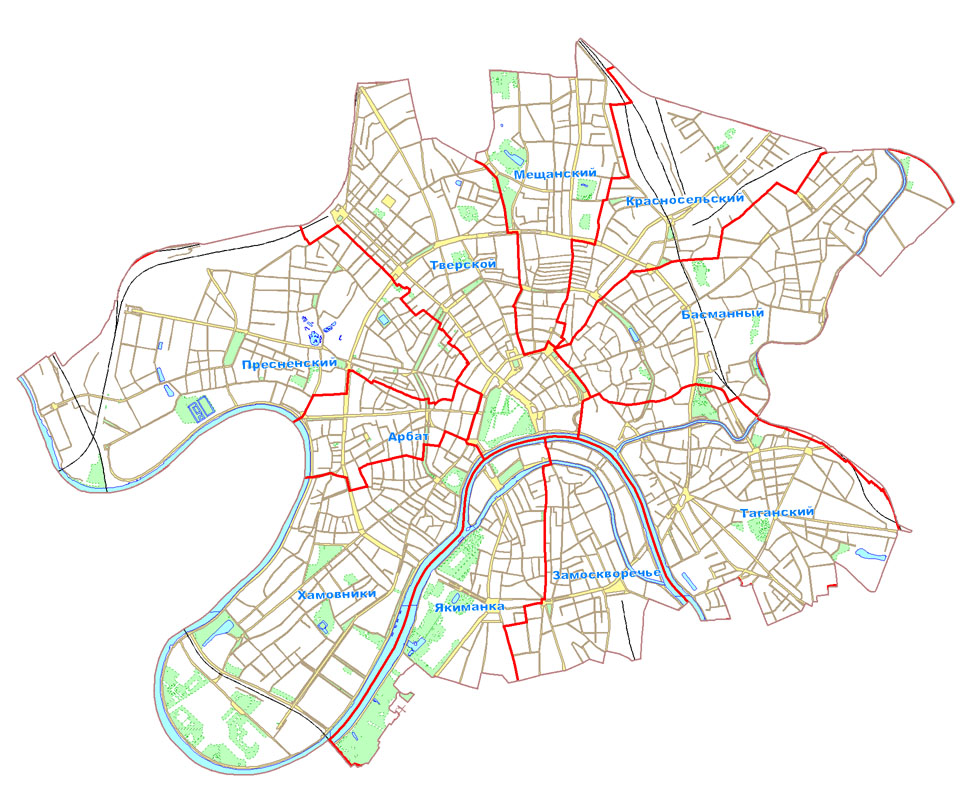 Задание № 6Какие литературные поезда курсируют сейчас в московском метро? Напишите._________________________________________________________________________________________________________________________________________________________________________________________________________Горная породаСтранаНазвание произведенияГод созданияМесто создания ФотоФ. И. О. писателяЦитатаАвтор цитатыПамятникАдрес